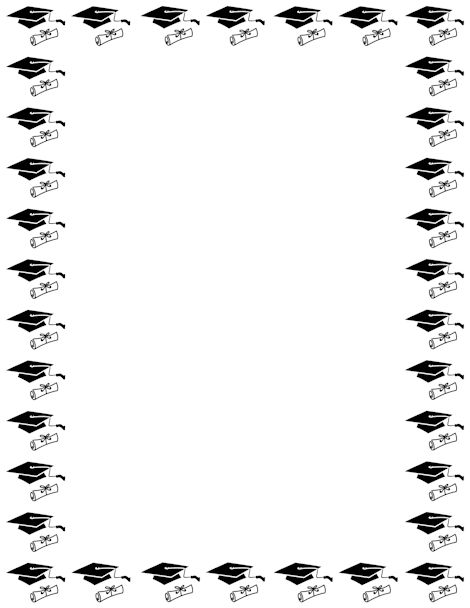 Gabriella’s SpanishMONDAYLUNDITUESDAYMARDIWEDNESDAYMERCREDITHURSDAYJEUDIFRIDAYVENDREDI1  Jouons au ballon chasseurEmily the Science Gal:  
Mentos Explosion!Music: Xylophone2          SCIENCE WITH SARAH:                        PARACHUTESOutdoor KarateWimgym/last class/parents invitedNotre souvenir pour la graduation. Nuestro recuerdo para la graduación5       Theme: 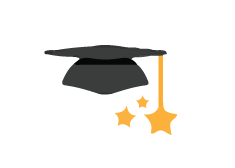  Graduation WeekNotre souvenir de graduationBallet (AM)6Histoire: L’école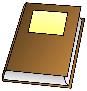 Swimming-last class, parents invited to the pool7 Préparons la classepour la graduationMusic8 Last day to bring Scholastic book ordersPratiquons nos chansonsEmily the Science Gal: Hopping Corn!Music9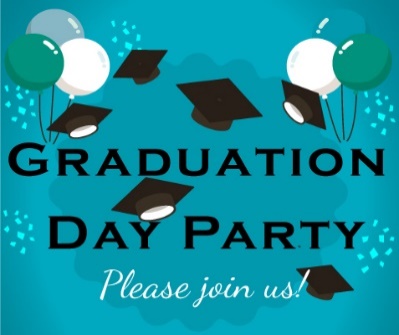 Une surprise sucrée pour papa. Una sorpresa azucarada para papa.12   Theme: We love            our daddiesHistoire:Au cinéma avec papaBallet (PM) –last class: parents invited in the afternoon13  8:30AM TRIP TO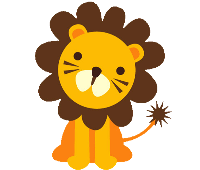   Granby Zoo      ($38.00) Bring your    bathing suit and towel!Une surprise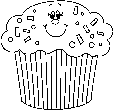       sucrée   pour papa14 11AM Dog trainer Maryse and her special trick dogs ($5.00) Fee is a donation for AnimatchDress-up like your dad/Habille-toi comme ton papa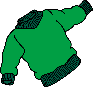 Music 15     Father’s Day Craft   Emily the Science Gal: Conducting HeatWe will celebrate our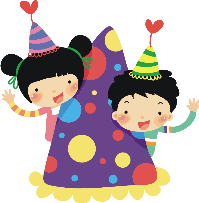     SUMMER  BIRTHDAYSMusic16               8:30AMFather’s DayBREAKFAST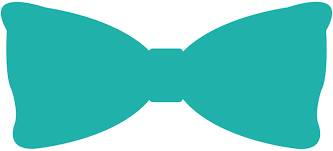 Science with Sarah:Shaving Cream DoughOutdoor KarateBulles de savon et dessins drôles. Burbujas de jabon y dibujos divertidos.19    Theme: Outdoor        Summer Fun Begins10:45AM Pianist Michael Woytiuk: ”Celebrate the Outdoors” ($5.00)  Dégustation   de brochette     de fruits à     l’extérieurBallet PM (Make-up class)20  AM Outdoor craft time with artist Jenny Lynn ($12.00)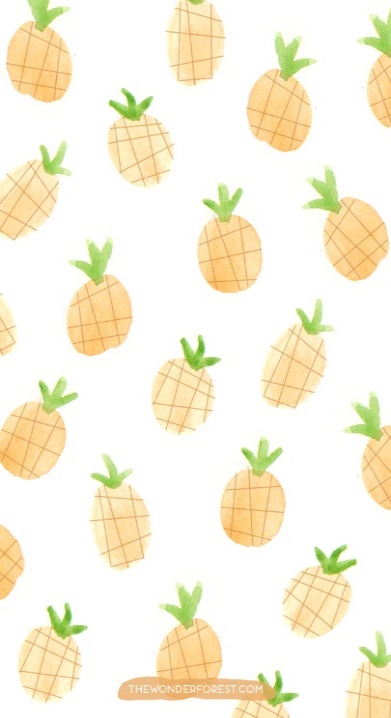 Bulles de savon et dessin à l’extérieur1 or 1:30PM Come have fun with Sportball – We’ll be trying golf! ($8.00)21     Tropical afternoon snack(bring only one snack today!)Summer craftMusic22   
3PM Blair Marshall summer picnic magic show ($6.00)Pique-nique pourclôturer notrefin d’année en beautéEmily the Science Gal : Aluminium Rocket(no music)23 AM Celebrate Yoga outdoors with Yogi Doug ($5.00) Fee is a donation for AVATIL (helping adults with disabilities on the West Island)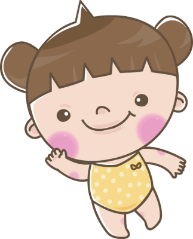 Comme à la plage!      Amène ton maillot 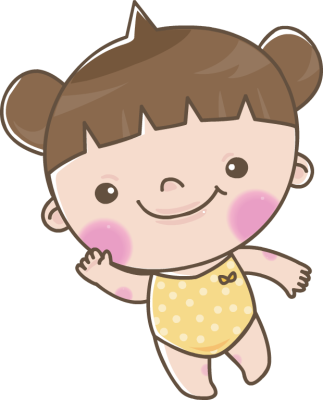 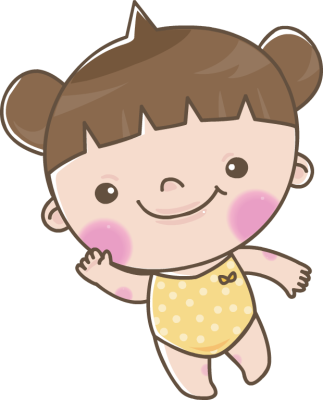      et ta serviette      Bring your swimsuit      and towelOutdoor Karate(PM) – last class – parents invited2627282930